VSTUPNÍ ČÁSTNázev moduluPovrchové úpravy kovů proti koroziKód modulu23-m-3/AI75Typ vzděláváníOdborné vzděláváníTyp modulu(odborný) teoreticko–praktickýVyužitelnost vzdělávacího moduluKategorie dosaženého vzděláníH (EQF úroveň 3)L0 (EQF úroveň 4)Skupiny oborů23 - Strojírenství a strojírenská výrobaKomplexní úlohaProfesní kvalifikaceObory vzdělání - poznámky23-44-L/01 Mechanik strojů a zařízení23-45-L/01 Mechanik seřizovač23-51-H/01 Strojní mechanik23-56-H/01 Obráběč kovů23-52-H/01 NástrojařDélka modulu (počet hodin)16Poznámka k délce moduluPlatnost modulu od30. 04. 2020Platnost modulu doVstupní předpokladyZákladní znalosti o korozi kovů. Základní znalosti o vlastnostech technických materiálů.JÁDRO MODULUCharakteristika moduluCílem modulu je získání znalostí a dovedností při povrchových úpravách kovů. Žák získá přehled o možnostech povrchové úpravy kovů. Dokáže správně navrhnout povrchovou úpravu daného materiálu vzhledem ke koroznímu prostředí, ve kterém bude umístěný.Očekávané výsledky učeníŽák:rozlišuje druhy a možnosti povrchových úprav proti korozi kovů.volí vhodný způsob povrchové úpravy kovu pro konkrétní korozní prostředísprávně volí technologii předběžné úpravy povrchu před konkrétním druhem povrchové úpravysprávně volí technologické postupy předběžné úpravy povrchů pro povlaky před aplikací povrchových úprav kovůovládá technologické postupy aplikací povrchových úprav kovůdodržuje předpisy BOZP a dokáže správně používat OOPP při konkrétních aplikacích povrchových úprav kovůpracuje samostatněKompetence ve vazbě na NSK23-020-H Lakýrník ve strojírenstvíObsah vzdělávání (rozpis učiva)Povrchové úpravy kovů a nekovůzpůsoby protikorozní ochrany kovůpovrchové úpravy povlakypředběžné úpravy povrchů pro povlaky kovůnekovové anorganické povlakyorganické povlakypředběžné úpravy povrchů pro organické povlakybezpečnost práce a správné používání OOPPUčební činnosti žáků a strategie výuky1. Teoretická část:Výklad, prezentace na téma:Druhy povlaků organických (nátěry, pryže, plasty) a anorganických (kovové, nekovové) povlaků kovů. Možnosti a způsoby předběžných úprav kovů pro povrchové úpravy (mechanicky, chemicky, elektrochemicky).Předvedení alespoň dvou technologií předběžných úprav povrchů kovů.Předvedení alespoň tří technologií nanášení jednotlivých druhů povlaků kovů.  2. Praktická část:žáci v rámci odborného výcviku a odborné praxe ve firmě procvičí a ukotví dva způsoby úprav povrchů a nanášení povlaků kovůžáci si osvojí dodržování BOZP a správné používání OOPP.Zařazení do učebního plánu, ročníkZařazení společně s modulem Koroze kovů.Pro skupinu oborů H zaměření více na praxi v 2. ročníkuPro skupinu oborů L zaměření spíše na teorii ve 2. ročníkuVÝSTUPNÍ ČÁSTZpůsob ověřování dosažených výsledků1. Teoretická část:písemné ověření odborných znalostí formou testu s otázkami z oblasti rozlišení druhů a možností povrchových úprav proti korozi kovů2. Praktická část:ověření znalostí a dovedností soubornou modulovou prací s vypracováním návrhu technologického postupu ochrany povrchu kovové součásti pro dva druhy korozního prostředíKritéria hodnocení1. Teoretická část:Písemné přezkoušeníMaximálně 100 bodů na úspěšné absolvování modulu 55 bodů2. Praktická část:Maximálně 200 bodů na úspěšné absolvování modulu 110 bodůDoporučená literaturaHLUCHÝ, Miroslav, HANĚK Václav. Strojírenská technologie 2. 2. upravené. vydání. Praha: Scientia, 2001. ISBN 80-7183-245-6PoznámkyDoporučené rozvržení hodin:praktické vyučování: 10 hodinteoretické vyučování: 5 hodinpřezkoušení: 1 hodinaTyp modulu MOV:odborný teoretický (pro obor Mechanik seřizovač)Obsahové upřesněníOV RVP - Odborné vzdělávání ve vztahu k RVPMateriál vznikl v rámci projektu Modernizace odborného vzdělávání (MOV), který byl spolufinancován z Evropských strukturálních a investičních fondů a jehož realizaci zajišťoval Národní pedagogický institut České republiky. Autorem materiálu a všech jeho částí, není-li uvedeno jinak, je Helena Jagošová. Creative Commons CC BY SA 4.0 – Uveďte původ – Zachovejte licenci 4.0 Mezinárodní.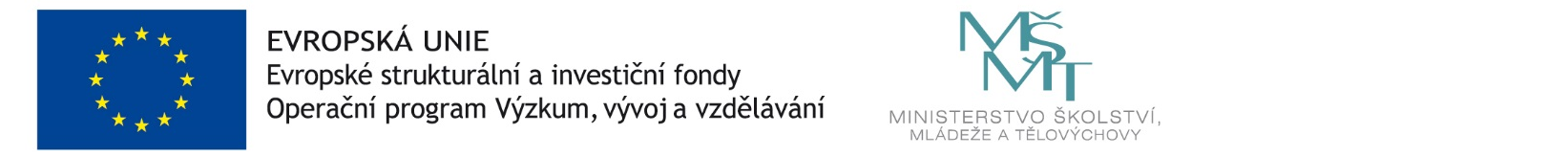 